м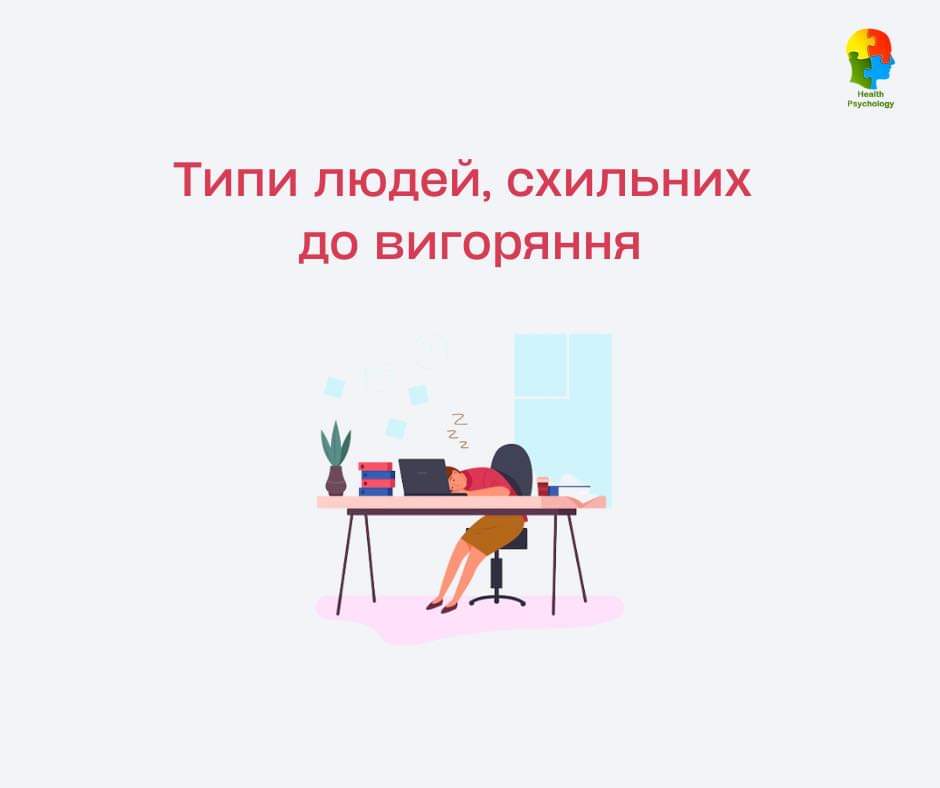 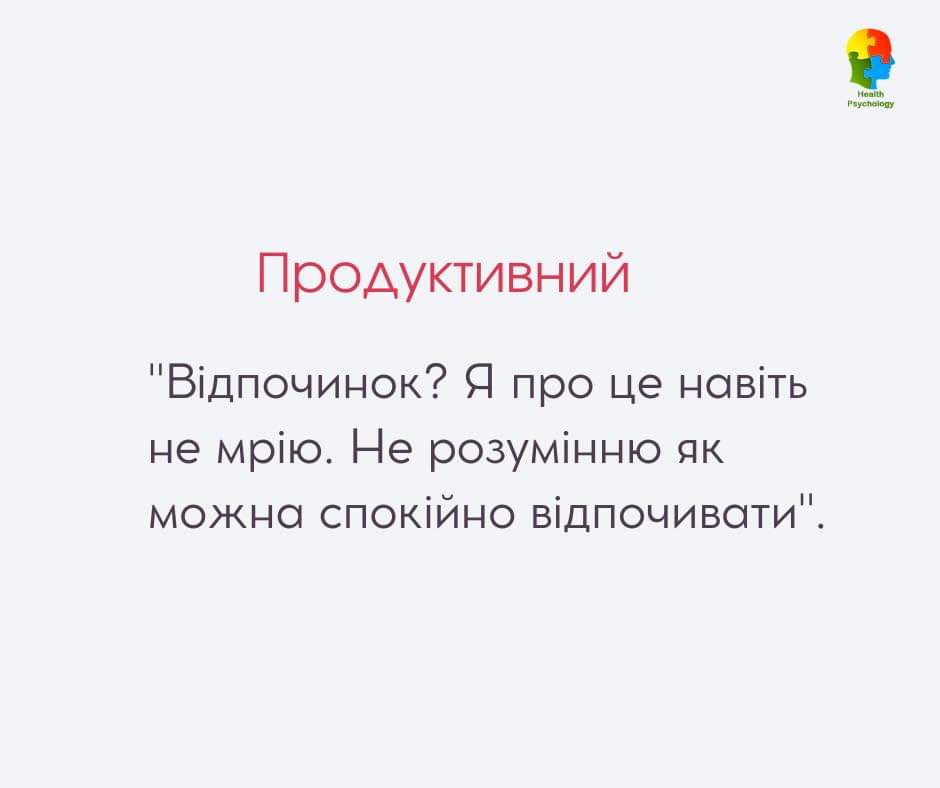 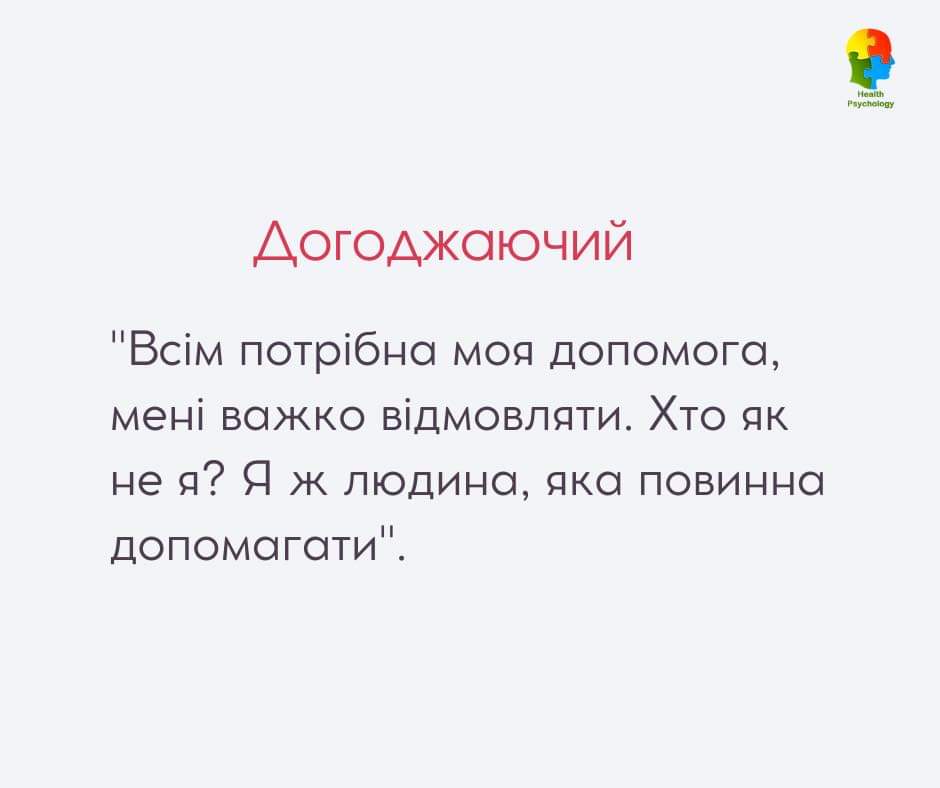 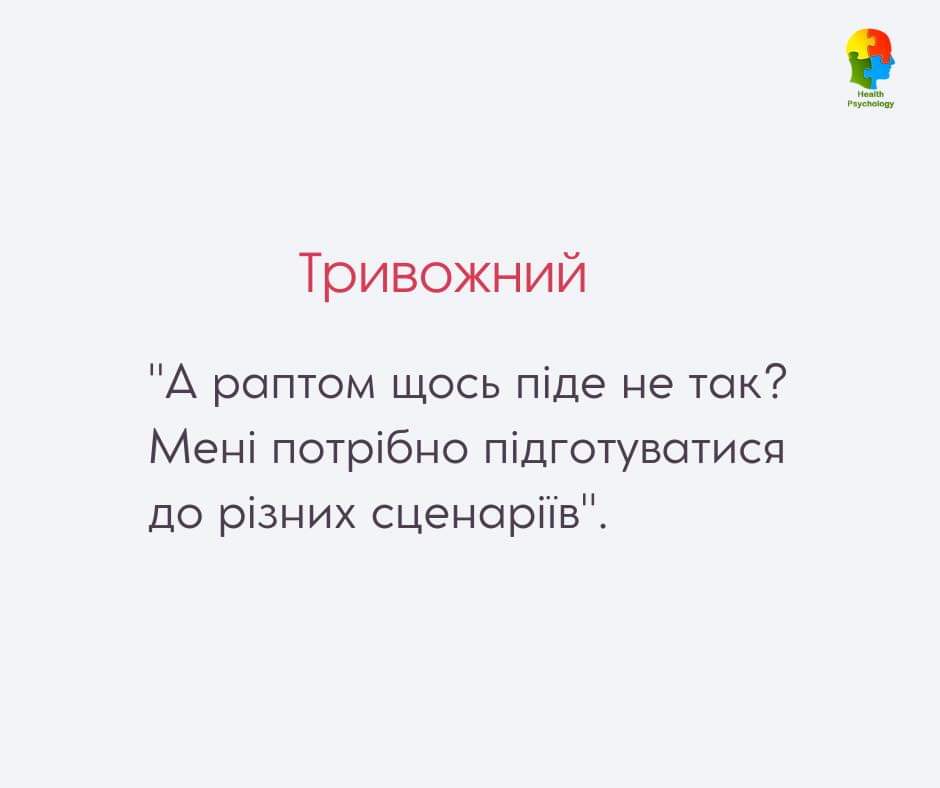 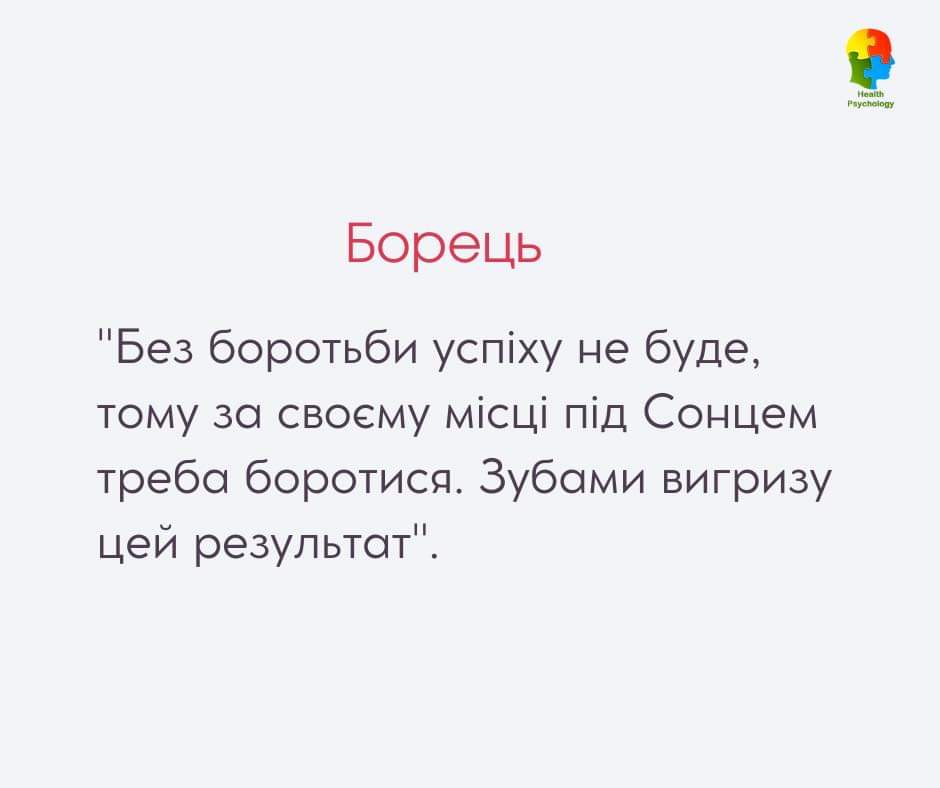 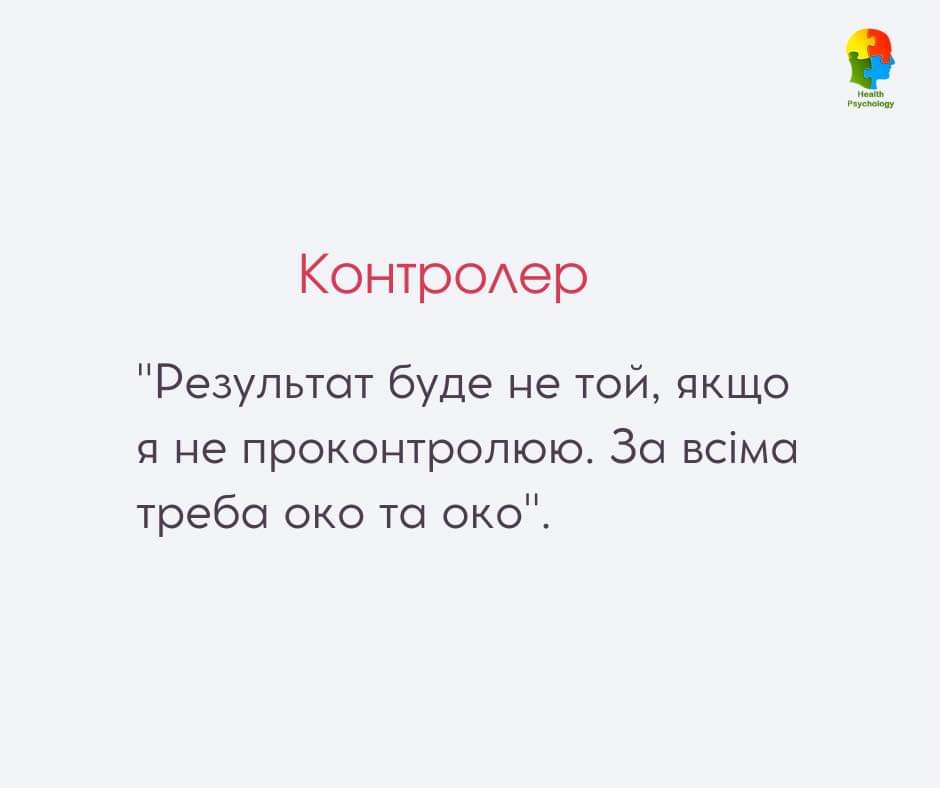 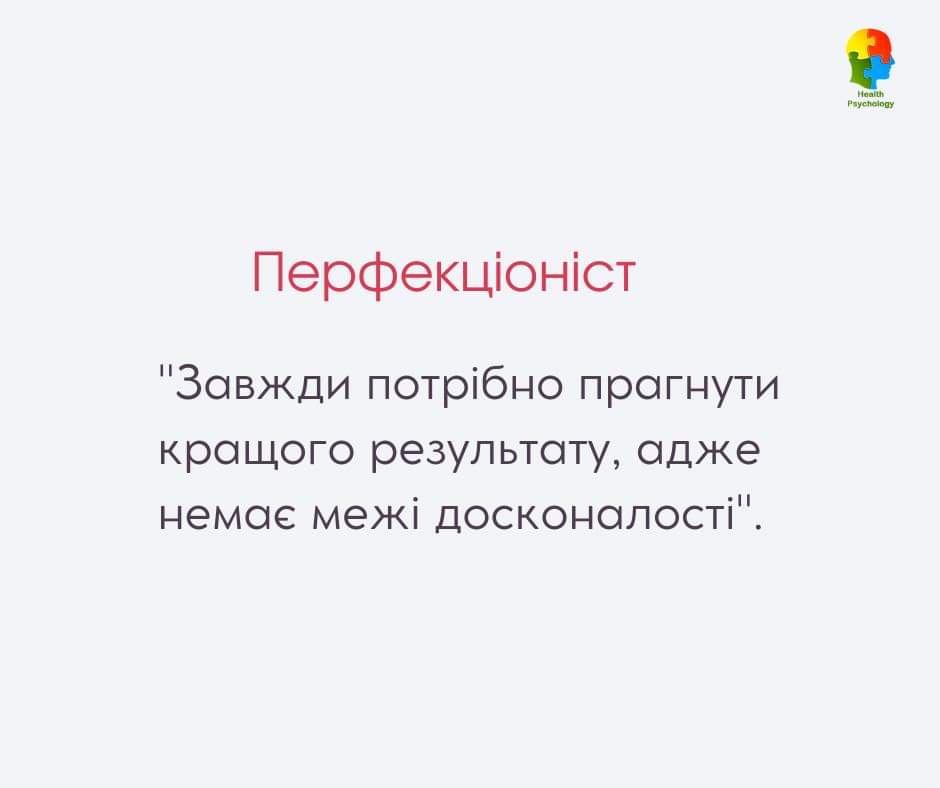 